Nom______________________________ Prénom _____________________Partie compréhension (14 points)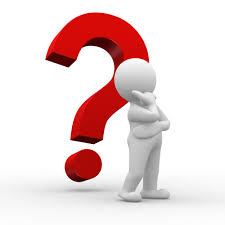 (2 points) Qu’est-ce qu’un SGBD relationnel ? Donner trois exemples de SGBD relationnel ?(3 points) Citer trois objectifs des SGBD (3 points) Pour le Langage SQL, quelles sont les différences majeures entre le langage DDL et le langage DML?(1 pts) Une base de données est dite normalisée si Elle ne contient aucun groupe de données répétitif Elle ne contient aucune donnée calculéeElle est au moins en 3FNIl y a une dépendance pleine de la clé primaire(3 points) La normalisation d’une base de données assure la non-redondance d’information et garantie ainsi la facilité de mise à jour. Pouvez-vous expliquer ?(1 pts) La contrainte de clé étrangère est une contrainte qui doit être définie au niveau :ColonneTableSur la colonne ou table, les deux sont possiblesAucune de ces réponses.(1 pts) La contrainte de clé primaire est une contrainte qui doit être définie au niveau :ColonneTableSur la colonne ou table, les deux sont possiblesAucune de ces réponses.